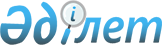 Балқаш қаласы әкімдігінің 2022 жылғы 6 қазандағы № 46/02 "Балқаш қаласы бойынша коммуналдық қалдықтардың түзілу және жинақталу нормаларын есептеудің қағидасын бекіту туралы" қаулысына өзгеріс енгізу туралыҚарағанды облысы Балқаш қаласының әкімдігінің 2023 жылғы 8 маусымдағы № 26/20 қаулысы
      Қазақстан Республикасының Экология Кодексіне және Қазақстан Республикасы Экология, геология және табиғи ресурстар Министрінің 2021 жылғы 1 қыркүйектегі № 347 "Коммуналдық қалдықтардың түзілу және жинақталу нормаларын есептеудің үлгілік қағидаларын бекіту туралы" бұйрығына сәйкес, Қазақстан Республикасының 2016 жылғы 6 сәуірдегі № 480-V ҚРЗ "Құқықтық актілер туралы" Заңының 24-бабының 3-тармағын басшылыққа ала отырып Балқаш қаласының әкімдігі ҚАУЛЫ ЕТЕДІ:
      1. Балқаш қаласы әкімдігінің 2022 жылғы 6 қазандағы № 46/02 "Балқаш қаласы бойынша коммуналдық қалдықтардың түзілу және жинақталу нормаларын есептеудің қағидасын бекіту туралы" (Қазақстан Республикасы нормативтік құқықтық актілерінің Мемлекеттік тізілімінде № 172684 болып тіркелді) қаулысына келесі өзгеріс енгізілсін:
      осы қаулыға қосымшаға сәйкес № 1 қосымша қазақ тілінде жаңа редакцияда жазылсын.
      2. Осы қаулының орындалуын бақылау Балқаш қаласы әкімінің орынбасары Темирхан Айдарханович Айдархановқа жүктелсін. Тұрғын үй қоры мен тұрғын емес үй-жайлар объектілерінің түрлері
					© 2012. Қазақстан Республикасы Әділет министрлігінің «Қазақстан Республикасының Заңнама және құқықтық ақпарат институты» ШЖҚ РМК
				
      Балқаш қаласының әкімі

С. Сатаев
Балқаш қаласы әкімдігінің
2023 жылғы "08" маусым
№ 26/20 қаулысына қосымша
№
Коммуналдық қалдықтар жинақталатын объектілер
Есептік бірлік
1
Жайлы және жайлы емес үйлер
1 тұрғын
2
Жатақханалар, интернаттар, балалар үйлері, қарттар үйлері және сол сияқтылар
1 орын
3
Қонақ үйлер, санаторийлер, демалыс үйлері
1 орын
4
Балабақшалар, бөбекжай және басқа да мектепке дейінгі мекемелер
1 орын
5
Мекемелер, ұйымдар, офистер, кеңселер, банктер, байланыс бөлімшелері
1 қызметкер
6
Емханалар, медициналық орталықтар
1 келіп кету
7
Ауруханалар, өзге де емдеу-сауықтыру мекемелері
1 төсек-орын
8
Мектептер және өзге де оқу орындары
1 оқушы
9
Мейрамханалар, дәмханалар, басқада көніл көтеретін ғимараттар және қоғамдық тамақтану мекемелері
1 отыратын орын
10
Театрлар, кинотеатрлар, концерт залдары, түнгі клубтар, ойынханалар, ойын автоматтарының залы, интернет-кафелер, компьютерлік клубтар
1 отыратын орын
11
Мұражайлар, көрмелер
Жалпы алаңы 1м2
12
Стадиондар, спорт алаңдары
Жоба бойынша 1 орын
13
Спорт, би және ойын залдары
Жалпы алаңы 1 м2
14
Азық-түлік, өнеркәсіптік тауар дүкендері, супермаркеттер
Сауда алаңы 1 м2
15
Машиналардан сату
Сауда орнының 1 м2
16
Базарлар, сауда павильондары, дүңгіршектер, сөрелер
Сауда алаңы 1 м2
17
Өнеркәсіптік, азық-түлік тауарларының көтерме базалары, қоймалары
Жалпы алаңы 1 м2
18
Тұрмыстық қызмет корсету үйі: халыққа қызмет көрсету
Жалпы алаңы 1 м2
19
Вокзалдар, автовокзалдар, әуежайлар
Жалпы алаңы 1 м2
20
Жағажайлар, жолдардан көше сметалары
Жалпы алаңы 1 м2
21
Дәріханалар
Сауда алаңы 1 м2
22
Автотұрақтар, автомобильді жуу орындары, АЖС
1 машина-орын
23
Автомобиль шеберханалары
1 жұмысшы
24
Гараж кооперативтері, гараждар, паркингтер
1 гаражға
25
Шаштараздар, косметикалық салондар
1 жұмыс орны
26
Кір жуатын орындар, химиялық тазалау орындары, тұрмыстық техниканы жөндеу орындары, тігін ательесі
Жалпы алаңы 1 м2
27
Зергерлік, аяқ киімді, сағаттарды жөндеу шеберханалары
Жалпы алаңы 1 м2
28
Кішігірім жөндеу және қызмет көрсету орындары (кілттер жасау және сол сияқтылар.)
1 жұмыс орны
29
Моншалар, сауналар
Жалпы алаңы 1 м2
30
Қала аумағында жаппай іс-шаралар ұйымдастыратын заңды, саябақ қалдықтары
1000 қатысушы
31
Бау-бақша кооперативтері
1 учаске